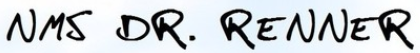             EntschuldigungBitte entschuldigen Sie das Fernbleiben meiner Tochter/meines Sohnes,
 __________________________________Klasse: _____________ vom Unterricht.Gefehlt am/von: ____________________bis____________________________Grund der Abwesenheit:_________________________________________________________________________				______________________________                    Datum					          Unterschrift des Erziehungsberechtigten            EntschuldigungBitte entschuldigen Sie das Fernbleiben meiner Tochter/meines Sohnes,
 __________________________________Klasse: _____________ vom Unterricht.Gefehlt am/von: ____________________bis____________________________Grund der Abwesenheit:_________________________________________________________________________				______________________________                    Datum					          Unterschrift des Erziehungsberechtigten